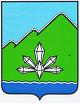 АДМИНИСТРАЦИЯ ДАЛЬНЕГОРСКОГО ГОРОДСКОГО ОКРУГА                 ПРИМОРСКОГО КРАЯПОСТАНОВЛЕНИЕ        15 января 2015 г.                    г. Дальнегорск                             №  5-паОб утверждении Положения о проверке достоверности и полноты сведений о доходах, об имуществе и обязательствах имущественного характера, представляемых лицом, поступающим на должность руководителя муниципального учреждения, и руководителем муниципального учрежденияДальнегорского городского округа	В соответствии с пунктом 7.1 статьи 8 Федерального закона от 25.12.2008   № 273-ФЗ "О противодействии коррупции", статьей 275 Трудового кодекса Российской Федерации, на основании Устава Дальнегорского городского округа, администрация Дальнегорского городского округаПОСТАНОВЛЯЕТ:1. Утвердить прилагаемое Положение о проверке достоверности и полноты сведений о доходах, об имуществе и обязательствах имущественного характера, представляемых лицом, поступающим на должность руководителя муниципального учреждения, и руководителем муниципального учреждения Дальнегорского городского округа.2. Опубликовать настоящее постановление в газете "Трудовое слово" и разместить на официальном сайте Дальнегорского городского округа.Глава Дальнегорскогогородского округа		  				             	               И.В.Сахута                УТВЕРЖДЕНО  постановлением администрацииДальнегорского городского округа  от 15.01.2015       №   5-паПоложение о проверке достоверности и полноты сведений о доходах, об имуществе и обязательствах имущественного характера, представляемых лицом, поступающим на должность руководителя муниципального учреждения, и руководителем муниципального учреждения1. Настоящим Положением о проверке достоверности и полноты сведений о доходах, об имуществе и обязательствах имущественного характера, представляемых лицом, поступающим на должность руководителя муниципального учреждения, и руководителем муниципального учреждения Дальнегорского городского округа (далее - Положение) определяется порядок осуществления проверки (далее - проверка) достоверности и полноты сведений о доходах, об имуществе и обязательствах имущественного характера, представляемых в соответствии с постановлением администрации Дальнегорского городского округа от 12.03.2013 № 150-па "Об утверждении Положения о предоставлении гражданами, поступающими на должность руководителей муниципальных учреждений, и руководителями муниципальных учреждений Дальнегорского городского округа сведений о доходах, об имуществе и обязательствах имущественного характера":лицом, поступающим на должность руководителя муниципального учреждения;руководителем муниципального учреждения.2. Проверка осуществляется уполномоченными специалистами управлений администрации Дальнегорского городского округа, в ведении которых находятся муниципальные учреждения (далее уполномоченный специалист) по решению Главы Дальнегорского городского округа. 3. Уполномоченный специалист осуществляет проверку:а) достоверности и полноты сведений о доходах, об имуществе и обязательствах имущественного характера, представляемых лицом при поступлении на должность руководителя муниципального учреждения;б) достоверности и полноты сведений о доходах, об имуществе и обязательствах имущественного характера, представляемых руководителем муниципального учреждения.4. Основанием для осуществления проверки является достаточная информация, представленная в письменном виде в установленном действующим законодательством порядке:правоохранительными органами, иными государственными органами, органами местного самоуправления Дальнегорского городского округа и их должностными лицами;уполномоченным специалистом либо должностными лицами, ответственными за работу по профилактике коррупционных и иных правонарушений;постоянно действующими руководящими органами политических партий и зарегистрированных в соответствии с действующим законодательством иных общероссийских и краевых общественных объединений, не являющихся политическими партиями;общероссийскими, краевыми, местными средствами массовой информации.5. Информация анонимного характера не может служить основанием для проверки.6. Проверка осуществляется в срок, не превышающий 60 дней со дня принятия решения о ее проведении. Срок проверки может быть продлен до 90 дней Главой Дальнегорского городского округа.7. Уполномоченный специалист осуществляет проверку самостоятельно.8. При осуществлении проверки, предусмотренной пунктом 7 настоящего Положения, уполномоченный специалист вправе:проводить беседу с лицом, поступающим на должность руководителя муниципального учреждения, а также руководителем муниципального учреждения;изучать представленные лицом, поступающим на должность руководителя муниципального учреждения, а также руководителем муниципального учреждения, сведения о доходах, об имуществе и обязательствах имущественного характера и дополнительные материалы;получать от лица, поступающего на должность руководителя муниципального учреждения, а также руководителя муниципального учреждения пояснения по представленным им сведениям о доходах, об имуществе и обязательствах имущественного характера и материалам;направлять в установленном действующим законодательством порядке запрос в органы прокуратуры Российской Федерации, иные федеральные государственные органы, государственные органы субъектов Российской Федерации, территориальные органы федеральных государственных органов, органы местного самоуправления, на предприятия, в учреждения, организации и общественные объединения об имеющихся у них сведениях: о доходах, об имуществе и обязательствах имущественного характера лица, поступающего на должность руководителя муниципального учреждения, а также руководителя муниципального учреждения, его супруги (супруга) и несовершеннолетних детей; о достоверности и полноте сведений;наводить справки у физических лиц и получать от них информацию с их согласия;осуществлять анализ сведений, представленных лицом, поступающим на должность руководителя муниципального учреждения, а также руководителем муниципального учреждения, в соответствии с законодательством Российской Федерации и Приморского края о противодействии коррупции.9. В запросе, предусмотренном абзацем пятым пункта 8 настоящего Положения, указываются:фамилия, имя, отчество руководителя органа или организации, в которые направляется запрос;нормативный правовой акт, на основании которого направляется запрос;фамилия, имя, отчество, дата и место рождения, место регистрации, жительства и (или) пребывания, должность и место работы (службы) лица, поступающего на должность руководителя муниципального учреждения, или руководителя муниципального учреждения, его супруги (супруга) и несовершеннолетних детей, сведения о доходах, об имуществе и обязательствах имущественного характера которых проверяются, лица, поступающего на должность руководителя муниципального учреждения, или руководителя муниципального учреждения, представившего сведения в соответствии с нормативными правовыми актами Российской Федерации и Приморского края, полнота и достоверность которых проверяются;содержание и объем сведений, подлежащих проверке;срок представления запрашиваемых сведений;фамилия, инициалы и номер телефона исполнителя, направившего запрос;другие необходимые сведения.10. Уполномоченный специалист обеспечивает:уведомление в письменной форме лица, поступающего на должность руководителя муниципального учреждения, руководителя муниципального учреждения о начале в отношении его проверки и разъяснение ему содержания абзаца третьего настоящего пункта - в течение двух рабочих дней со дня получения соответствующего решения;проведение в случае обращения лица, поступающего на должность руководителя муниципального учреждения, руководителя муниципального учреждения беседы с ним, в ходе которой он должен быть проинформирован о том, какие сведения, представляемые им в соответствии с настоящим Положением, подлежат проверке, - в течение семи рабочих дней со дня обращения лица, поступающего на должность руководителя муниципального учреждения, руководителя муниципального учреждения, а при наличии уважительной причины - в срок, согласованный с лицом, поступающим на должность руководителя муниципального учреждения, руководителем муниципального учреждения.11. По окончании проверки уполномоченный специалист обязан ознакомить лицо, поступающее на должность руководителя муниципального учреждения, руководителя муниципального учреждения с результатами проверки.12. Лицо, поступающее на должность руководителя муниципального учреждения, руководитель муниципального учреждения вправе:давать пояснения в письменной форме в ходе проверки, а также по результатам проверки;представлять дополнительные материалы и давать по ним пояснения в письменной форме.13. Пояснения, указанные в пункте 12 настоящего Положения, приобщаются к материалам проверки.14. По результатам проверки Глава Дальнегорского городского округа принимает одно из следующих решений:о назначении лица, поступающего на должность руководителя муниципального учреждения, на должность руководителя муниципального учреждения;об отказе лицу, поступающему на должность руководителя муниципального учреждения, в назначении на должность руководителя муниципального учреждения;о применении к руководителю муниципального учреждения мер дисциплинарной ответственности.15. При установлении в ходе проверки обстоятельств, свидетельствующих о наличии признаков преступления или административного правонарушения, материалы об этом представляются в соответствующие государственные органы.16. Подлинники справок о доходах, об имуществе и обязательствах имущественного характера и материалы проверки приобщаются к личным делам.17. Материалы проверки лиц, в отношении которых принято решение об отказе в назначении на должность руководителя муниципального учреждения хранятся в течение трех лет со дня ее окончания, после чего передаются в архив.